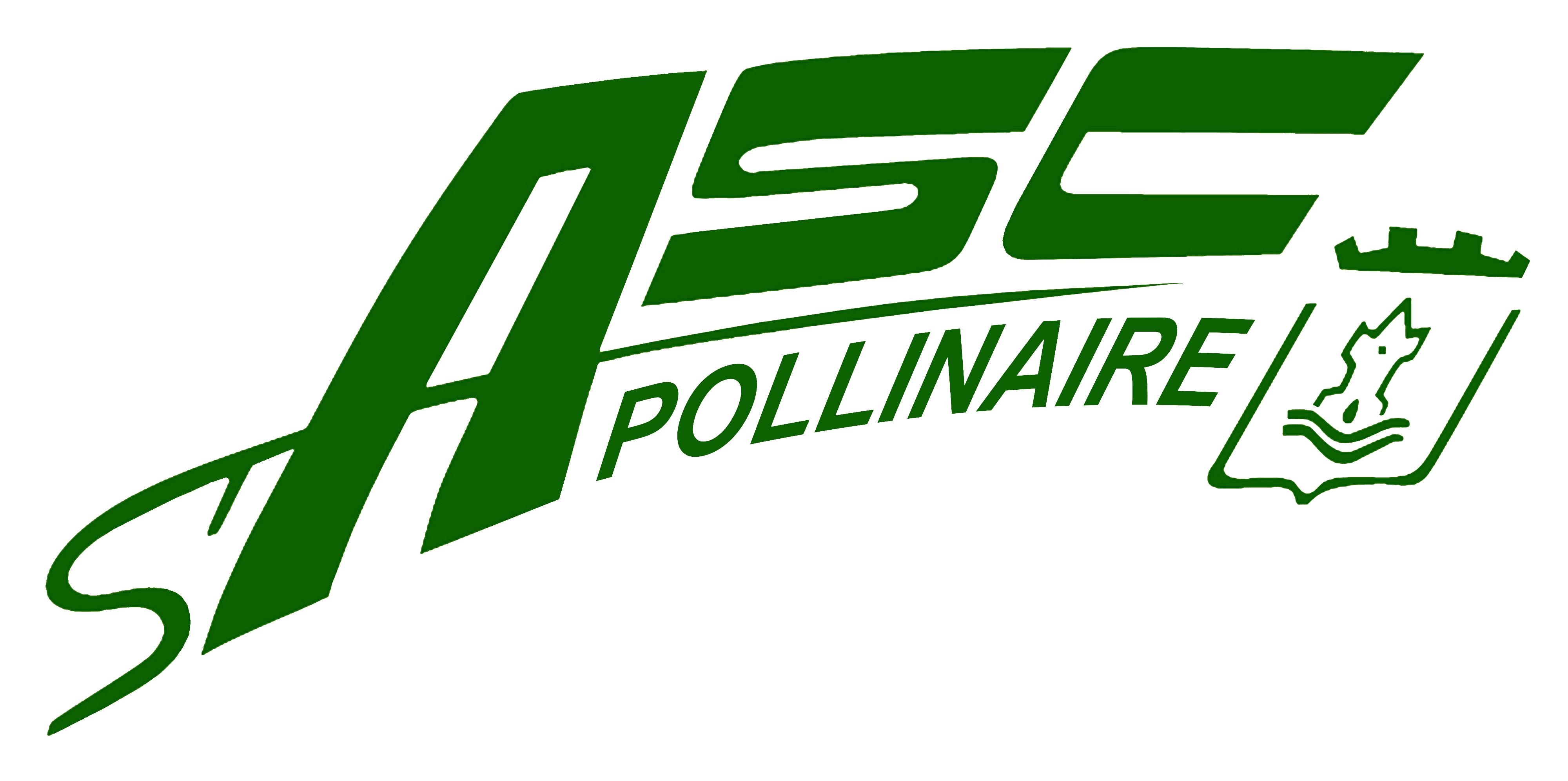 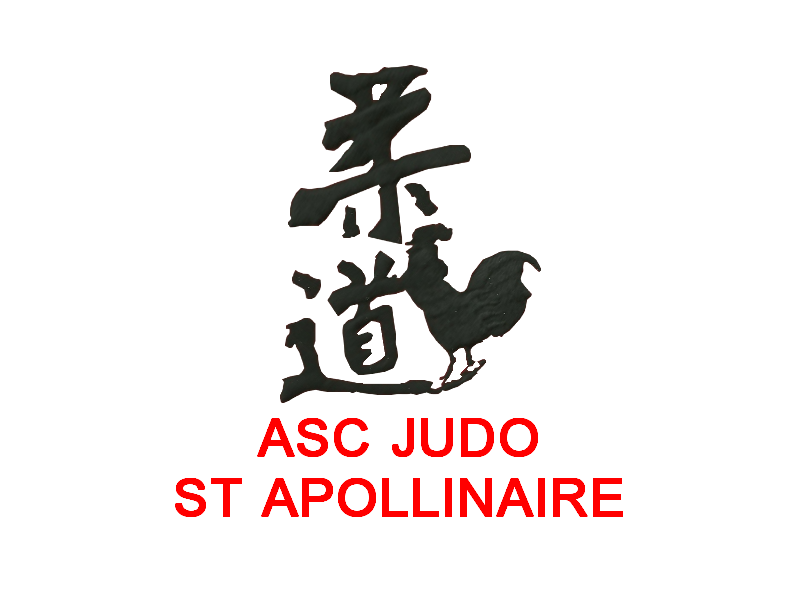 Section JUDO - A.S.C Saint-ApollinaireLicencié/ Adhérent :Représenté(e) par (obligatoire pour les mineurs) :Nom /Prénom :……………………………………………………………………………… Lien : ………………………………Téléphone : ……………………… / ……………………… Courriel : ………………………………………………………………Nom /Prénom :……………………………………………………………………………… Lien : ………………………………Téléphone : ……………………… / ……………………… Courriel :…………………………………………………………… …Dispositions en cas d’urgence : (rayer la mention inutile)J’autorise / Je n’autorise pas le(s) responsable(s) de l’ASC Judo à faire procéder pour moi / pour mon enfant à toute intervention chirurgicale nécessitée par l’urgence, et sur avis médical, si un accident survenait au cours d’un entraînement, d’un championnat, d’un tournoi ou d’un stage durant la saison. Recommandations (Allergies, …) : ………………………………………………………………………………………Personne à prévenir en cas d’accident ( tél.) :………………………………………………………………………Droit à l’image : (rayer la mention inutile)J’autorise / Je n’autorise pas les dirigeants de l’ASC Judo à me photographier / à photographier mon enfant dans le cadre des activités du judo et de les diffuser les photos dans les journaux ou pour une action publicitaire.Je reconnais avoir pris connaissance des consignes particulières de l’ASC et de la section Judo.Fait le			ASignature & mention « Lu et approuvé »(Le responsable légal pour les mineurs)Tarifs (cocher les cases concernées) :			Incluant 41€ licence FFJudo + 20€ adhésion ASCNom : …………………………………………………………………………………Nom : …………………………………………………………………………………Nom : …………………………………………………………………………………Nom : …………………………………………………………………………………Nom : …………………………………………………………………………………Genre (M/F): ………Prénom : ……………………………………………………………………………Prénom : ……………………………………………………………………………Prénom : ……………………………………………………………………………Prénom : ……………………………………………………………………………Prénom : ……………………………………………………………………………Né(e) le :…………………………………Adresse : …………………………………………………………………………………………………………………………………Adresse : …………………………………………………………………………………………………………………………………Adresse : …………………………………………………………………………………………………………………………………Adresse : …………………………………………………………………………………………………………………………………Adresse : …………………………………………………………………………………………………………………………………Adresse : …………………………………………………………………………………………………………………………………Code postal : …………………...	Ville : ………………………………………………………………………………………………Code postal : …………………...	Ville : ………………………………………………………………………………………………Code postal : …………………...	Ville : ………………………………………………………………………………………………Code postal : …………………...	Ville : ………………………………………………………………………………………………Code postal : …………………...	Ville : ………………………………………………………………………………………………Code postal : …………………...	Ville : ………………………………………………………………………………………………Téléphone :……………………./…………………………Courriel : …………………………………………………Courriel : …………………………………………………Courriel : …………………………………………………N° de licence si déjà licencié :__________________________________________Tarif Adhésion 2023-24Première Licence Famille (1er inscrit d’une même famille)◻ 160 €Deuxième Licence Famille (2nd inscrit d’une même famille)◻ 120 €Troisième Licence Famille (à partir du 3ème inscrit d’une même famille)◻ 80 €Total payé